PASAHITZAK BERRESKURATZEA MUGIKORRAREN BITARTEZZEHAZTU MUGIKORRAREN ZENBAKIAPasahitza berreskuratu ahal izateko, aurretik mugikorraren zenbakia zehaztu behar izan dugu.“Direktorio”aren bidez sartuko gara 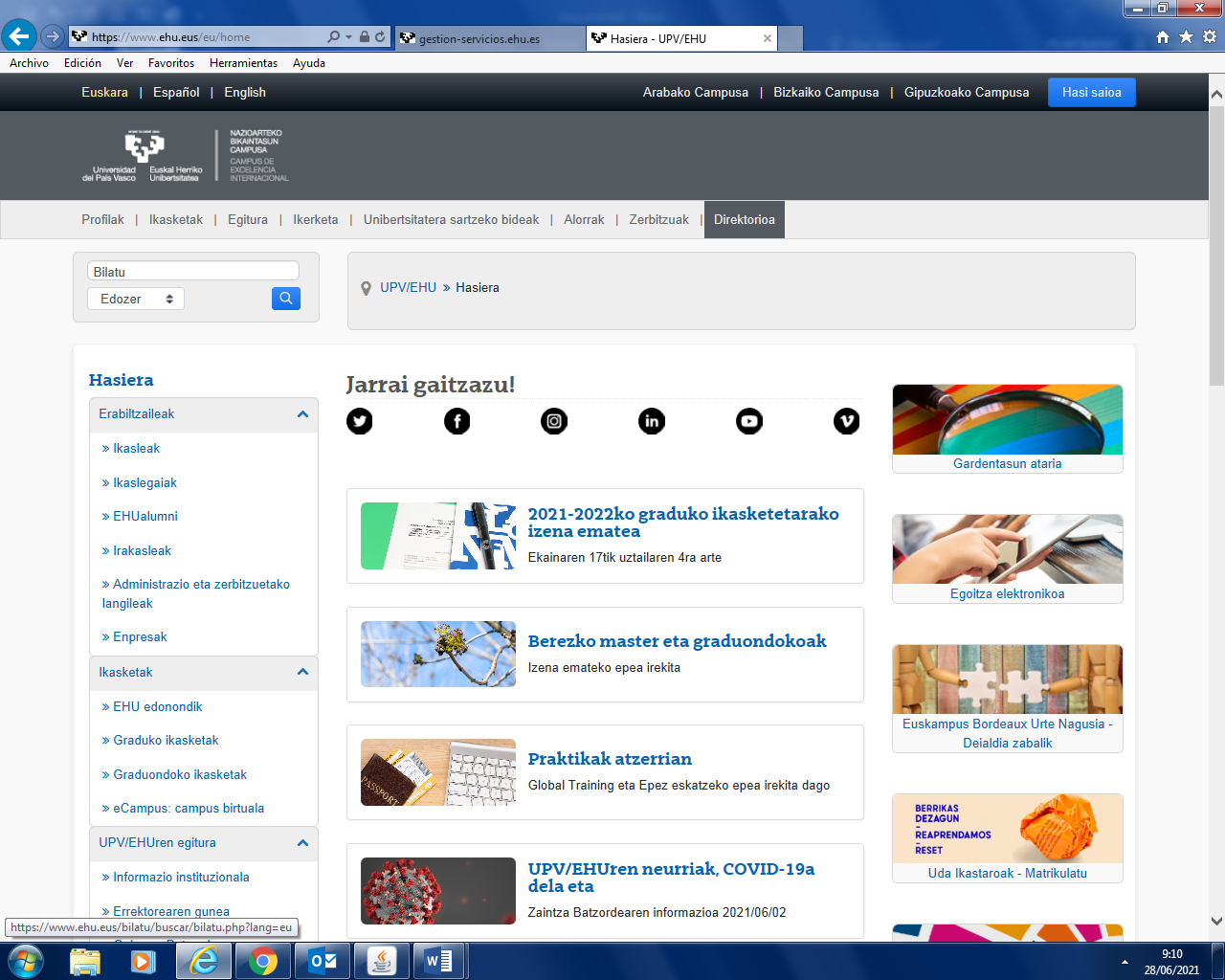 Klik egingo dugu “Login”ean: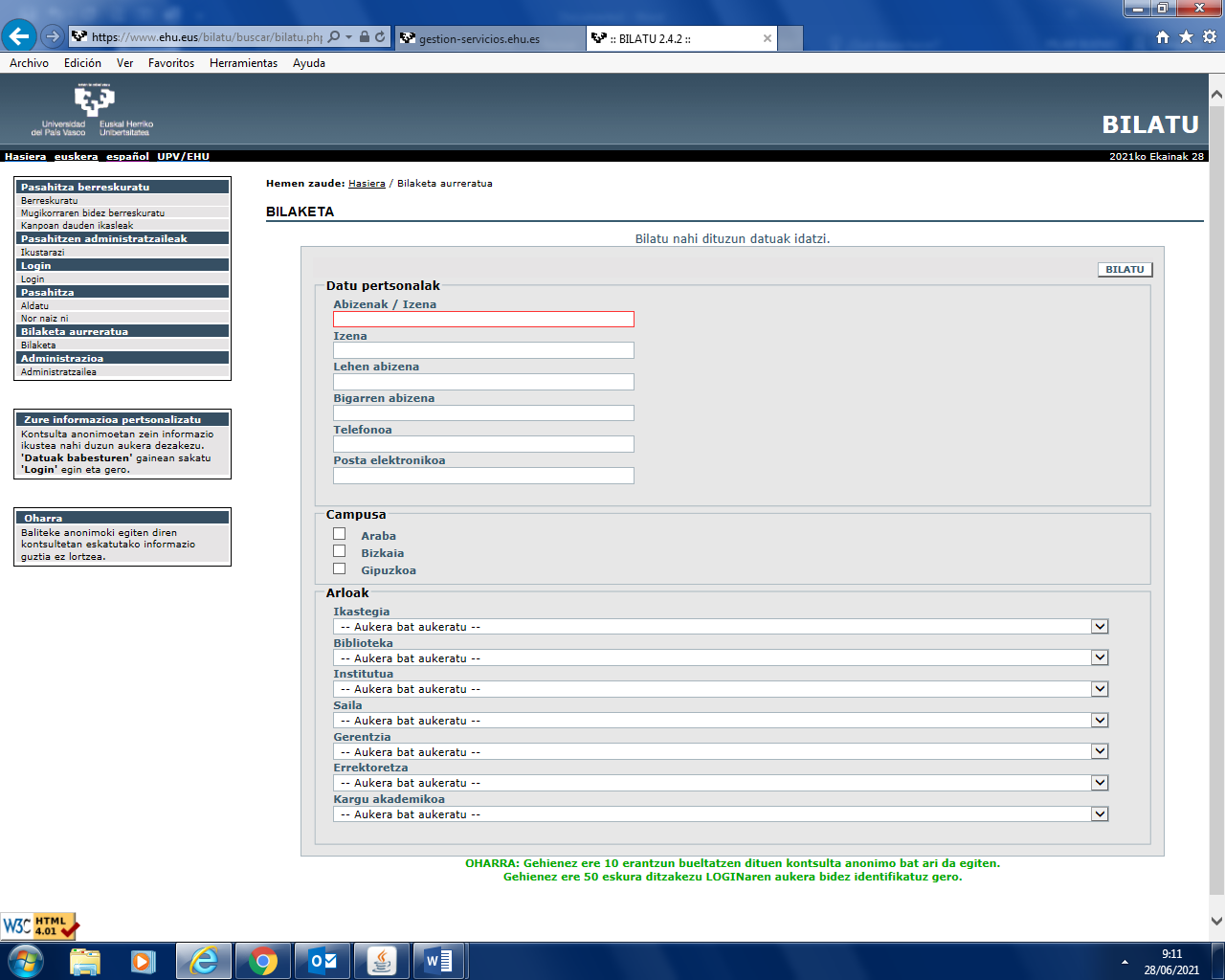 Zabalduko den pantailan, erabiltzailea eta pasahitza sartuko ditugu: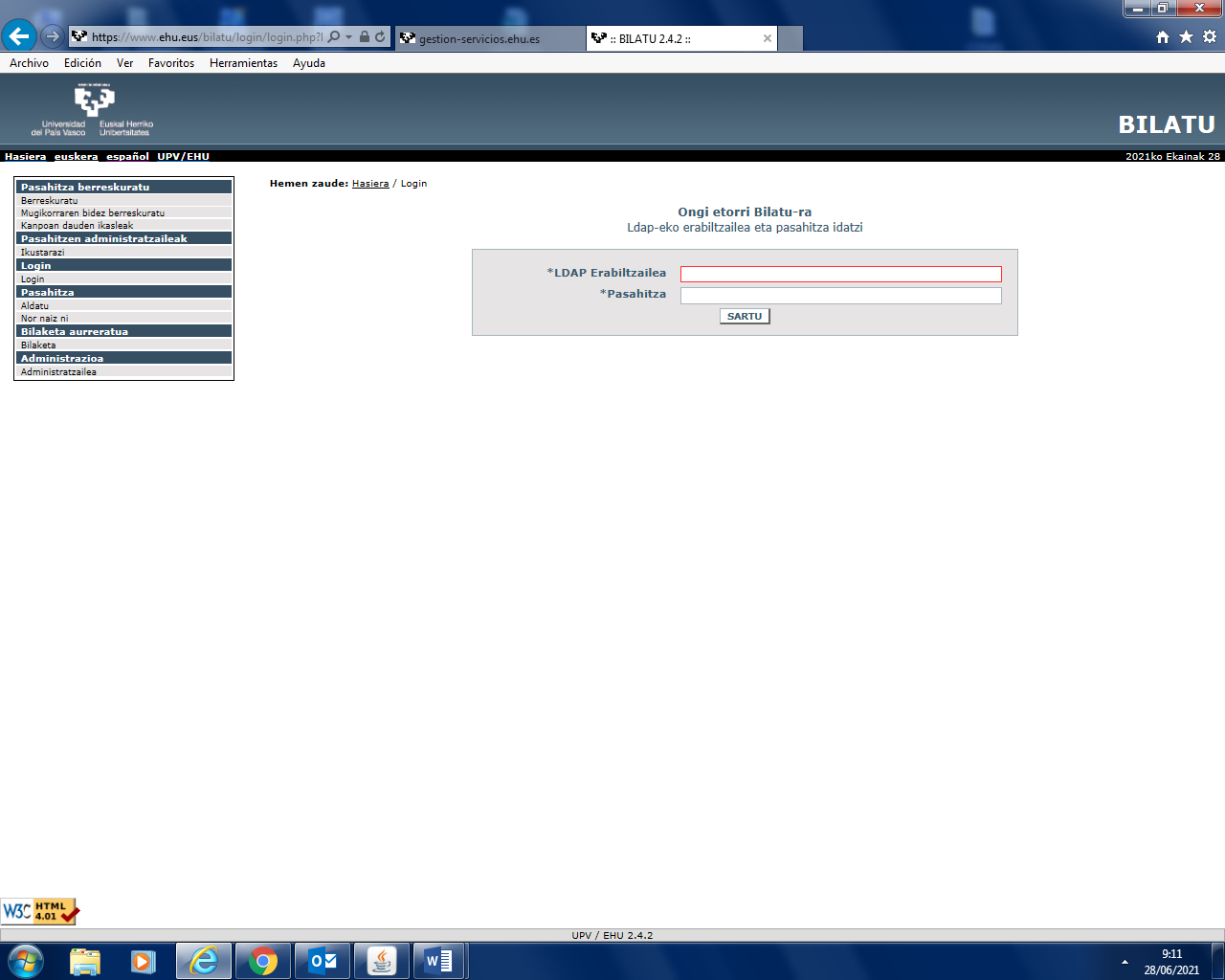 Klik egingo dugu “Mugikorrak / Gehitu” aukeran 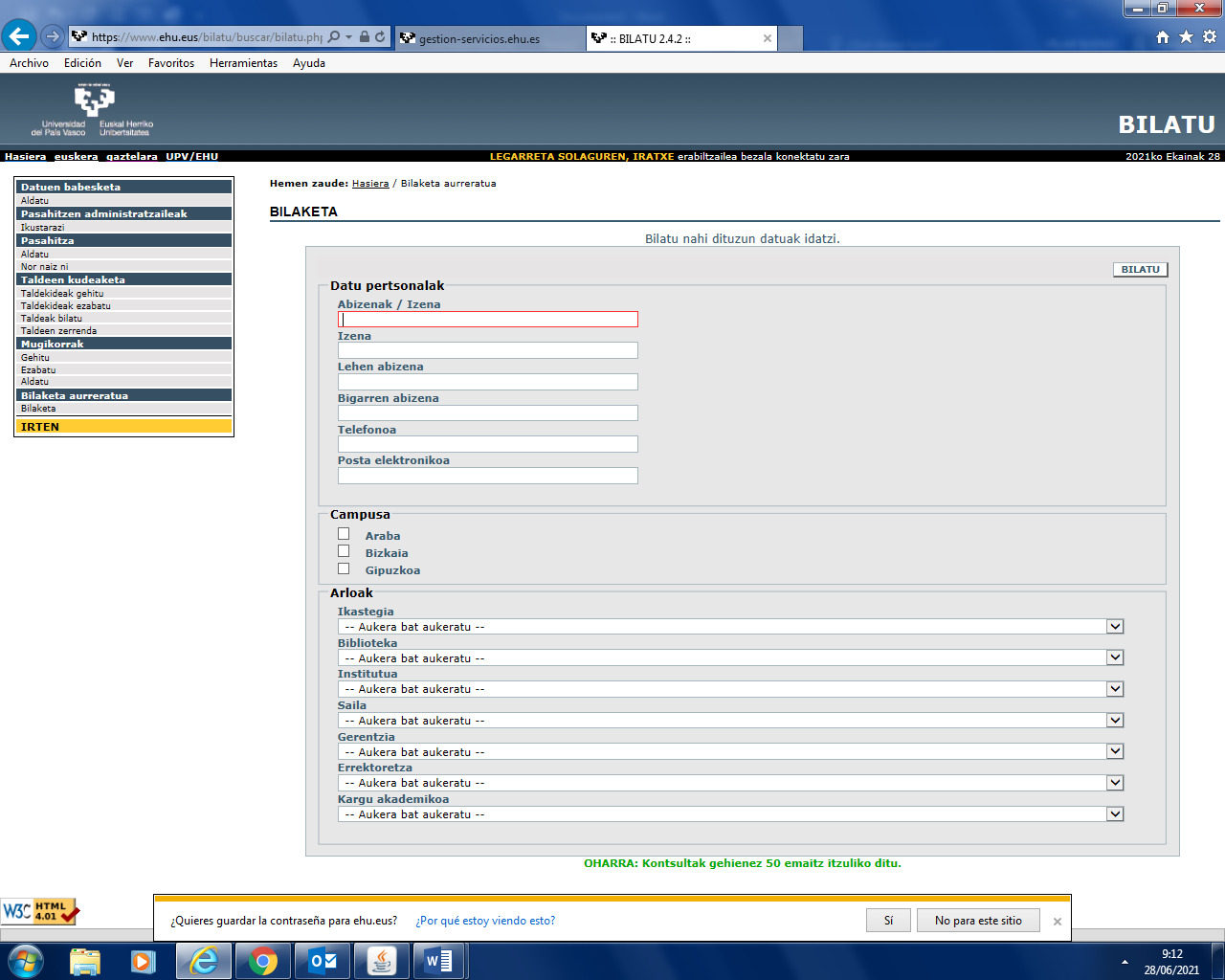 Beste pantaila bat zabalduko da eta bertan mugikorraren zenbakia idatzi eta gero gorde egingo dugu: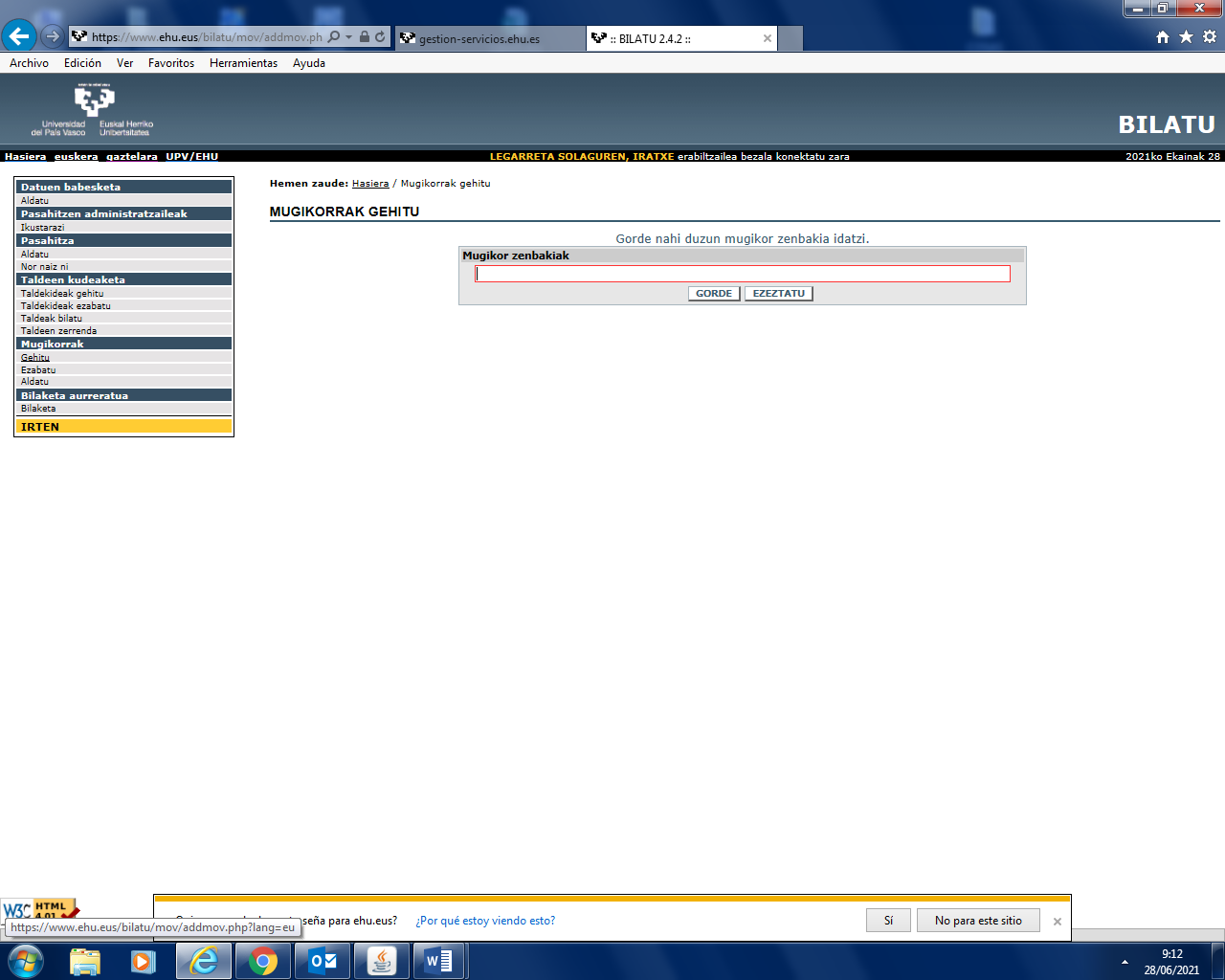 Behin gordeta, aldatu edo ezabatu ahal izango dugu geroago.BERRESKURATU PASAHITZA MUGIKORRAREN BITARTEZAurretik mugikorraren zenbakia zehaztu baldin badugu, “Direktorioa”n klik eginez sartuko gara:Aukeratuko dugu “Pasahitza berreskuratu / Mugikorraren bidez berreskuratu”:Pantaila bat zabalduko eta bertan eskatutako datuak sartuko ditugu. Sistemak pasahitz berri bat bidaliko du mugikorrera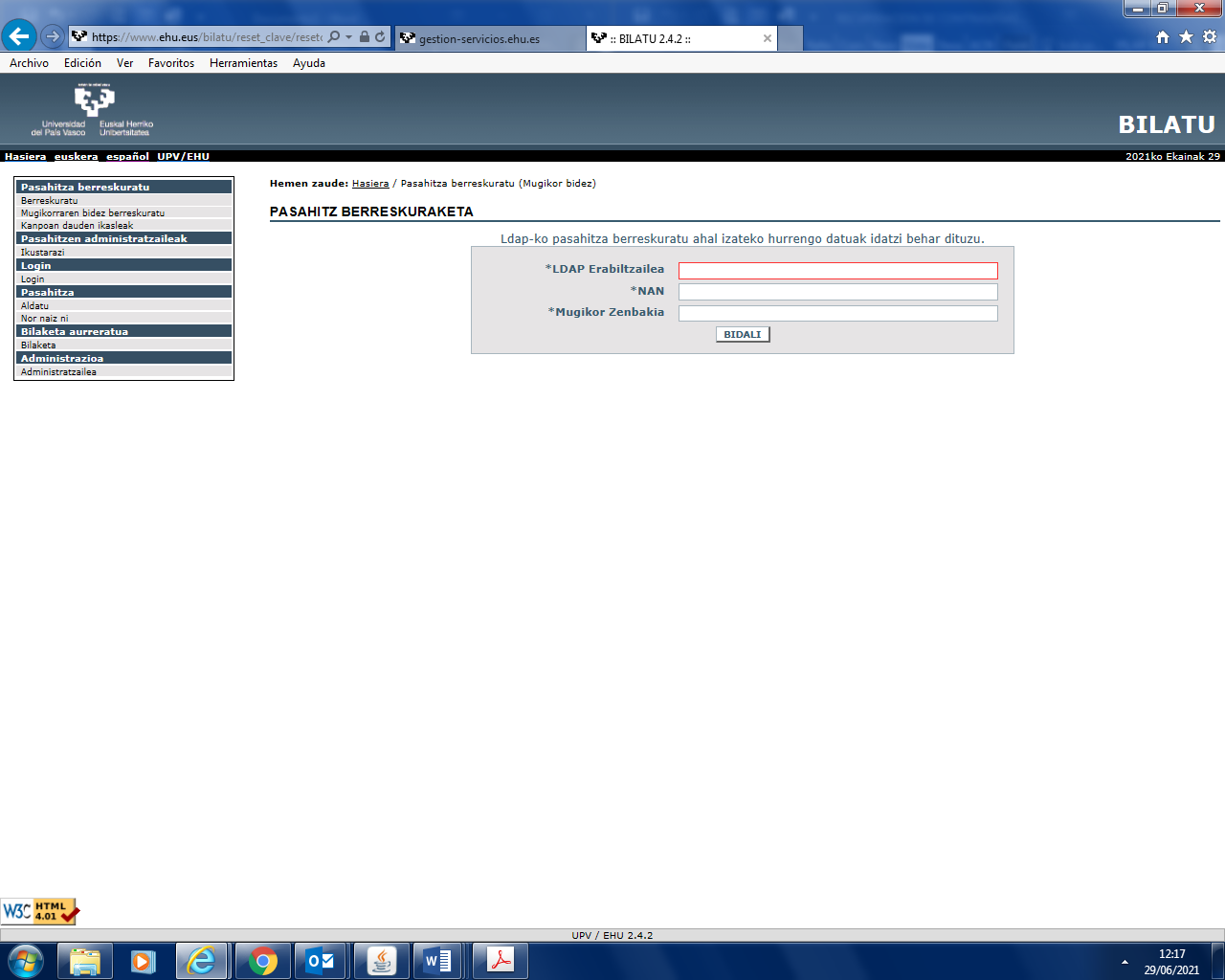 